長野県看護協会研修管理システムよりお申し込みください。★マイページをお持ちの方　　　URL：https://ezseminar.nursen.or.jp/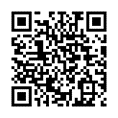 QRコード★マイページをお持ちでない方は①マイページ登録方法を参照にして下記URLより登録してください。URL： https://nursen.or.jp/workshop-info/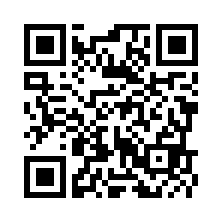 QRコード　　　  ②マイページ登録後に、上記の研修管理システムからお申し込みください。ご不明な点等がございましたら、下記までご連絡下さい。